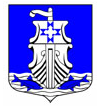 Администрация
муниципального образования
«Усть-Лужское сельское поселение»
Кингисеппского муниципального района
Ленинградской областиПОСТАНОВЛЕНИЕ11.02.2019 г. №19							О внесении изменений в постановление администрации МО «Усть-Лужское сельское поселение» № 165 от 01.08.2014 г. «Об утверждении схемы водоснабжения МО «Усть-Лужское сельское поселение»В связи с допущенной технической ошибкой администрация МО «Усть-Лужское сельское поселение»,постановляет:Пункт 1 постановления администрации МО «Усть-Лужское сельское поселение» № 165 от 01.08.2014 г. изложить в следующей редакции:«1. Утвердить схему водоснабжения и водоотведения муниципального образования «Усть-Лужское сельское поселение» Кингисеппского муниципального района Ленинградской области (далее по тексту – схема водоснабжения и водоотведения МО «Усть-Лужское сельское поселение»).Опубликовать данное постановление в средствах массовой информации и разместить на официальном сайте администрации МО «Усть-Лужское сельское поселение».Данное постановление вступает в силу с момента опубликования.Контроль за исполнением данного постановления оставляю за собой.Глава администрации								П.П. Лимин